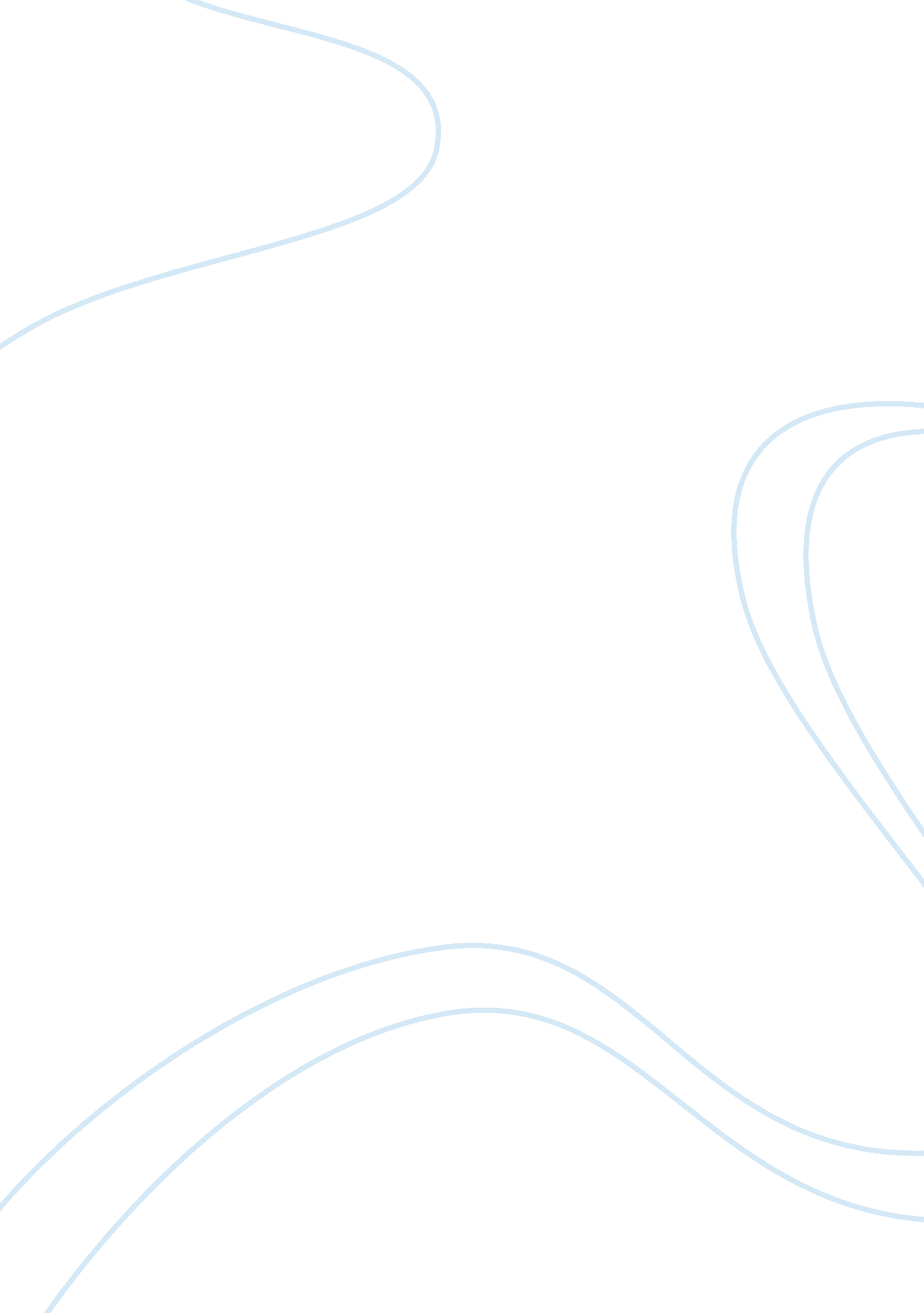 Research and professional skillsEducation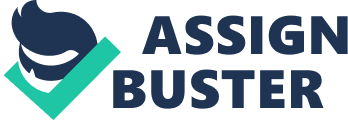 ﻿RESEARCH AND PROFESSIONAL SKILLS 
Research skills assist me to attain better results in those assignments in other subjects in that these skills help me realize the significance of perfect reference in coursework since I am in a position to make comparisons and identify areas that needs improvement. Throughout the entire course, I learned that research skills are very significant in that I will be able to establish and develop new knowledge and understanding via the process of inquiry and research. With the relevant research skills, I have been able to criticize topics that I have not understood and those that I think are irrelevant towards my career. Developing critical thinking has made me examine the validity and truth of arguments by assessing the relative significance rather than accepting ideas at face value. In addition, I learned that in order to develop strong critical mind, it is important to be persistent, as this would enable me get answers to questions I have asked. 
In my view, I have learned that research and professional skill is a good subject in that it has enabled me to think carefully and strategically about my objectives and areas which I need to improve. I am now in a position to make plans in that I can choose how to attain my desired career outcome. This is possible because I have set attainable and manageable objectives and I am ready to revise the plans if things do not go as planned. In addition, research and professional skills has helped me improve on my writing skill. 
Throughout the course, I have experienced numerous challenges. For instance, I have been asthmatic because of the bad weather and workload stress that has made me suffer. Because of my sickness, I have been absent for almost four weeks which implies that I have missed classes for a duration of four weeks. Therefore, in order to compensate for the time I have been absent, I need more time and effort in order to catch up with the syllabus. Lecturers understand my situation, give me strong support, and help me to attain what I have missed. For instance, they give me relevant notes that I need to revise, encourage me not to give up and explain concepts that I do not understand. More so, I borrow notes from my classmates and conduct further research in areas that require more reading. 
I am specialized in management accounting since I performed well in this area at the beginning but I encounter some challenges in decision-making section despite the fact it is the subject I am interested in. The main challenge is that I record poor results in finance reporting assignment because of poor understanding and sickness. I cannot understand this subject well because of weak interpretation and due to the fact that I did not comprehend the main criteria that the assignment requires. Despite the challenges I experience in some subjects, I perform well in other subjects such as management and organization, human resource management, research and professional skills. 
In this semester, I have learned that I perform better in theory subjects as compared to those subjects that need calculations. Therefore, I will try to get a plan to solve this problem by doing more practice and revise, seeking explanations in areas that I do not understand and eating healthy foods to keep my body healthy to avoid being sick. Currently I am very happy because Christmas holiday is coming but I am anxious because of pressure of exam in January. In sum, in order to attain high results, I need to do more revision. 